1NI_RelativeSentences_AnswerKey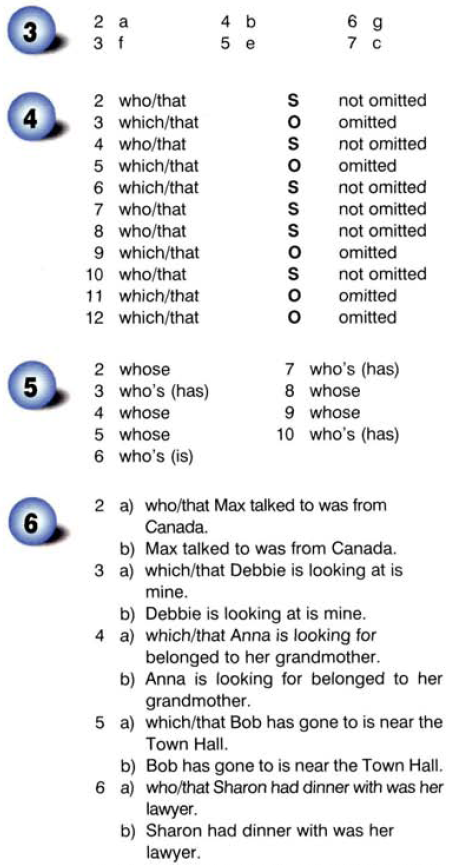 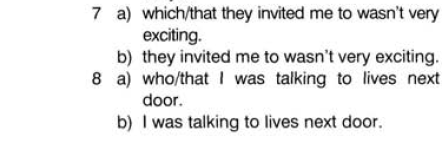 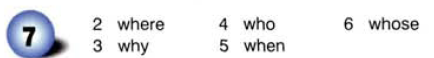 PtPerfect 2 ANSWERKEY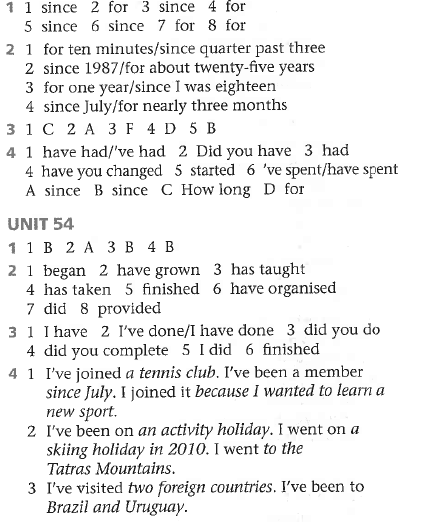 